H2 : La Révolution française et l’Empire : nouvel ordre politique et société révolutionnée en France et en Europe.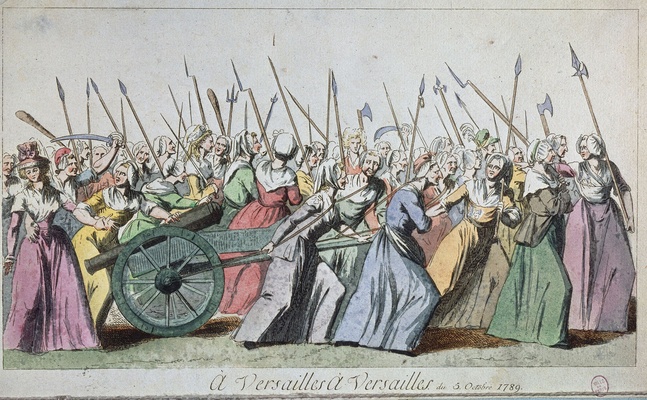 Femmes se lançant à l’attaque de Versailles le 5-6 octobre 1789Question du chapitre : Quels sont les apports politiques et sociaux de la Révolution et l’Empire en France et en Europe ?Compétences observées et évaluées :Situer un fait dans une époque ou une période donnée et les ordonner les uns par rapport aux autresIdentifier des continuités et ruptures chronologiques.S’exprimer à l’oral pour penser communiquer et échangerOrganiser son travail dans le cadre d’un groupeJe connais et je sais expliquer :Les temps forts et grandes étapes de la Révolution et de l’Empire.Les transformations apportées par la Révolution et l’EmpireLa diffusion en Europe des principes révolutionnaires et la limite de cette diffusion.Je connais le vocabulaire : je le note dans mon cahier.RévolutionEmpireMonarchie absolueSociété d’ordreMonarchie constitutionnelleRépubliqueConventionMontagnardsGirondinsClubCitoyenLaïcité Code civilRepères chronologiques à maîtriser1789* : Début de la révolution française1799-1814/1815 : Napoléon Bonaparte au pouvoir+ frise chronologiquePersonnages à connaîtreLouis XVI			 Robespierre Napoléon Bonaparte		 Olympes de Gouges